誠品團隊       股份有限公司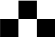 蒐集、處理、利用及國際傳輸個人資料告知暨同意書歡迎您前來本公司面試／加入本公司，針對您於面試、報到及往後(如有)其他因配合本公司蒐集個人資料時，所提供之個人資料，我們除嚴格遵守中華民國個人資料保護法之規定外，更會以非常嚴謹的態度與作為，來管理及保護您的個人資料；同時，也需要您的同意及承諾共同遵循法令規定，俾促進社會全體個人資料之合理利用及保護。告知事項：本公司謹依個人資料保護法之規定，向您告知下列事項：目的：本公司得為召募、任用、甄試、分發、配置、異動、人事建檔、員工管理、稅務申報、績效獎懲、差勤、升遷、薪酬、保險、福利、教育訓練、派駐、出差、緊急連絡等目的，蒐集、處理、利用及國際傳輸您的個人資料。個人資料之類別：包括姓名、性別、出生年月日、國民身份證統一編號、住家電話號碼、行動電話、通訊及戶籍地址、電子郵遞地址、指紋、婚姻、家庭、教育、經歷、專業技術、特別執照、聯絡方式、照片、金融機構帳戶之號碼與姓名、薪資所得、離職證明、護照號碼、健康檢查報告、社會活動、及其他得以直接或間接方式識別其個人之資料。個人資料利用之期間、地區、對象及方式：期間：於個人資料蒐集之特定目的存續期間、依相關法令規定或契約約定之保存年限或本公司因執行業務所必須之保存期間，本公司皆得蒐集、處理、利用及國際傳輸您之個人資料。地區：獲主管機關許可經營及經營營業登記項目或章程所定之業務，其營業活動之相關地區及為達蒐集、處理、利用及國際傳輸目的所必須使用之相關地區：包含本公司、本公司之分公司、子公司、與本公司有從屬關係之聯屬公司或有控制關係之母公司暨其分公司或關係企業、與本公司或前述公司因業務需要而訂有契約之個人、機構或組織等所在之地區、及國際傳輸個人資料需未受中央目的事業主管機關限制之接收者所在地。對象：本公司、本公司之分公司、子公司、與本公司有從屬關係之聯屬公司或有控制關係之母公司暨其分公司或關係企業、或與本公司或前述公司因業務需要訂有契約關係或業務往來之個人、機構或組織。方式：以自動化機器或其他非自動化方式蒐集、處理、利用及國際傳輸。依據個人資料保護法第三條規定，您就本公司(含利用對象)保有您之個人資料得行使下列權利：(1) 查詢或請求閱覽。               (2) 請求製給複製本。            (3)請求補充或更正。(4) 請求停止蒐集、處理或利用。     (5) 請求刪除。同意及承諾事項：本公司謹依個人資料保護法之規定，請您同意及承諾下列事項：您已充分審閱本告知暨同意書並瞭解在此所做出之同意符合個人資料保護法及相關法規之規定，並同意本公司(含利用對象)有蒐集、處理、利用及國際傳輸您的個人資料之權利。您同意蒐集之目的消失或期限屆滿時，本公司(含利用對象)得不刪除個人資料，而以停止處理或停止利用等方式代之。但您依法請求刪除時，除有法律規定得不予刪除之事由外，本公司應予以刪除。您聲明並保證現在及將來所提供之個人資料，均為真實且正確；如有錯誤或事後有變更者，您將立即檢附相關證明文件辦理更正或更新。您所簽署之其他文件，關於個人資料保護法之內容若與本告知暨同意書牴觸時，除該其他文件有特約排除本告知暨同意書特定事項外，您同意概以本告知暨同意書之內容為準。如獲錄取且您與本公司簽署聘僱契約，您承諾在僱傭期間就個人資料之蒐集、處理及利用行為應遵守個人資料保護法及本公司制定之相關規定，並對接觸或獲知之任何個人資料均嚴守保密及管理義務，除執行職務之目的外，絕不以任何形式對第三人提供或洩漏。如獲錄取且您與本公司簽署聘僱契約，您同意依僱傭關係所須負之保密及管理義務，不因聘僱契約終止、解除或無效而失效。若違反該義務致本公司(含利用對象)發生個人資料被洩漏、不當處理、利用或國際傳輸之情事者，您應對本公司(含利用對象)及當事人負一切法律上責任及損害賠償之責。誠品團隊        股份有限公司個人資料表是否有下列任一狀況□未滿16歲，或未持中華民國身份證。□經法院判決有期徒刑確定或通緝在案，或受禁治產宣告尚未撤銷者，或曾犯有竊盜前科者。□患有法定傳染病、精神異常、吸食毒品者。□曾在本公司服務遭免職處分或曾於本公司服務未辦妥離職手續逕自離職者。□原為他單位在職同仁未經原單位主管事前同意，或未辦妥離職手續。□有投資本公司業態相同之行業。（打ｖ表示有此情況）本人同意授權任用公司針對本人所提供之資料進行徵信調查。以上所填資料如有不實情事，本人願無條件接受終止勞動契約。                                                          *填表人：              *日期：            帶*者為必填項目*應徵職缺：　　　　          　 　　*實習店別：□桃園台茂店 □桃園遠百店 □中壢sogo店 □中壢大江店 (請勾選有意願的實習店別)帶*者為必填項目*應徵職缺：　　　　          　 　　*實習店別：□桃園台茂店 □桃園遠百店 □中壢sogo店 □中壢大江店 (請勾選有意願的實習店別)帶*者為必填項目*應徵職缺：　　　　          　 　　*實習店別：□桃園台茂店 □桃園遠百店 □中壢sogo店 □中壢大江店 (請勾選有意願的實習店別)帶*者為必填項目*應徵職缺：　　　　          　 　　*實習店別：□桃園台茂店 □桃園遠百店 □中壢sogo店 □中壢大江店 (請勾選有意願的實習店別)帶*者為必填項目*應徵職缺：　　　　          　 　　*實習店別：□桃園台茂店 □桃園遠百店 □中壢sogo店 □中壢大江店 (請勾選有意願的實習店別)帶*者為必填項目*應徵職缺：　　　　          　 　　*實習店別：□桃園台茂店 □桃園遠百店 □中壢sogo店 □中壢大江店 (請勾選有意願的實習店別)帶*者為必填項目*應徵職缺：　　　　          　 　　*實習店別：□桃園台茂店 □桃園遠百店 □中壢sogo店 □中壢大江店 (請勾選有意願的實習店別)帶*者為必填項目*應徵職缺：　　　　          　 　　*實習店別：□桃園台茂店 □桃園遠百店 □中壢sogo店 □中壢大江店 (請勾選有意願的實習店別)帶*者為必填項目*應徵職缺：　　　　          　 　　*實習店別：□桃園台茂店 □桃園遠百店 □中壢sogo店 □中壢大江店 (請勾選有意願的實習店別)帶*者為必填項目*應徵職缺：　　　　          　 　　*實習店別：□桃園台茂店 □桃園遠百店 □中壢sogo店 □中壢大江店 (請勾選有意願的實習店別)帶*者為必填項目*應徵職缺：　　　　          　 　　*實習店別：□桃園台茂店 □桃園遠百店 □中壢sogo店 □中壢大江店 (請勾選有意願的實習店別)帶*者為必填項目*應徵職缺：　　　　          　 　　*實習店別：□桃園台茂店 □桃園遠百店 □中壢sogo店 □中壢大江店 (請勾選有意願的實習店別)帶*者為必填項目*應徵職缺：　　　　          　 　　*實習店別：□桃園台茂店 □桃園遠百店 □中壢sogo店 □中壢大江店 (請勾選有意願的實習店別)帶*者為必填項目*應徵職缺：　　　　          　 　　*實習店別：□桃園台茂店 □桃園遠百店 □中壢sogo店 □中壢大江店 (請勾選有意願的實習店別)帶*者為必填項目*應徵職缺：　　　　          　 　　*實習店別：□桃園台茂店 □桃園遠百店 □中壢sogo店 □中壢大江店 (請勾選有意願的實習店別)帶*者為必填項目*應徵職缺：　　　　          　 　　*實習店別：□桃園台茂店 □桃園遠百店 □中壢sogo店 □中壢大江店 (請勾選有意願的實習店別)帶*者為必填項目*應徵職缺：　　　　          　 　　*實習店別：□桃園台茂店 □桃園遠百店 □中壢sogo店 □中壢大江店 (請勾選有意願的實習店別)帶*者為必填項目*應徵職缺：　　　　          　 　　*實習店別：□桃園台茂店 □桃園遠百店 □中壢sogo店 □中壢大江店 (請勾選有意願的實習店別)帶*者為必填項目*應徵職缺：　　　　          　 　　*實習店別：□桃園台茂店 □桃園遠百店 □中壢sogo店 □中壢大江店 (請勾選有意願的實習店別)帶*者為必填項目*應徵職缺：　　　　          　 　　*實習店別：□桃園台茂店 □桃園遠百店 □中壢sogo店 □中壢大江店 (請勾選有意願的實習店別)帶*者為必填項目*應徵職缺：　　　　          　 　　*實習店別：□桃園台茂店 □桃園遠百店 □中壢sogo店 □中壢大江店 (請勾選有意願的實習店別)帶*者為必填項目*應徵職缺：　　　　          　 　　*實習店別：□桃園台茂店 □桃園遠百店 □中壢sogo店 □中壢大江店 (請勾選有意願的實習店別)帶*者為必填項目*應徵職缺：　　　　          　 　　*實習店別：□桃園台茂店 □桃園遠百店 □中壢sogo店 □中壢大江店 (請勾選有意願的實習店別)帶*者為必填項目*應徵職缺：　　　　          　 　　*實習店別：□桃園台茂店 □桃園遠百店 □中壢sogo店 □中壢大江店 (請勾選有意願的實習店別)帶*者為必填項目*應徵職缺：　　　　          　 　　*實習店別：□桃園台茂店 □桃園遠百店 □中壢sogo店 □中壢大江店 (請勾選有意願的實習店別)帶*者為必填項目*應徵職缺：　　　　          　 　　*實習店別：□桃園台茂店 □桃園遠百店 □中壢sogo店 □中壢大江店 (請勾選有意願的實習店別)帶*者為必填項目*應徵職缺：　　　　          　 　　*實習店別：□桃園台茂店 □桃園遠百店 □中壢sogo店 □中壢大江店 (請勾選有意願的實習店別)帶*者為必填項目*應徵職缺：　　　　          　 　　*實習店別：□桃園台茂店 □桃園遠百店 □中壢sogo店 □中壢大江店 (請勾選有意願的實習店別)帶*者為必填項目*應徵職缺：　　　　          　 　　*實習店別：□桃園台茂店 □桃園遠百店 □中壢sogo店 □中壢大江店 (請勾選有意願的實習店別)帶*者為必填項目*應徵職缺：　　　　          　 　　*實習店別：□桃園台茂店 □桃園遠百店 □中壢sogo店 □中壢大江店 (請勾選有意願的實習店別)帶*者為必填項目*應徵職缺：　　　　          　 　　*實習店別：□桃園台茂店 □桃園遠百店 □中壢sogo店 □中壢大江店 (請勾選有意願的實習店別)帶*者為必填項目*應徵職缺：　　　　          　 　　*實習店別：□桃園台茂店 □桃園遠百店 □中壢sogo店 □中壢大江店 (請勾選有意願的實習店別)*中文姓名*英文姓名*英文姓名錄取後電子郵件設置使用錄取後電子郵件設置使用錄取後電子郵件設置使用錄取後電子郵件設置使用錄取後電子郵件設置使用錄取後電子郵件設置使用*性別*性別*性別□男 □女□男 □女*出生 日期*出生 日期西元    年  月  日(  歲)西元    年  月  日(  歲)西元    年  月  日(  歲)西元    年  月  日(  歲)西元    年  月  日(  歲)西元    年  月  日(  歲)西元    年  月  日(  歲)西元    年  月  日(  歲)西元    年  月  日(  歲)西元    年  月  日(  歲)西元    年  月  日(  歲)西元    年  月  日(  歲)西元    年  月  日(  歲)本籍    省       縣    市       市    省       縣    市       市    省       縣    市       市婚 姻狀 況婚 姻狀 況 □己婚 □未婚 □其他 □己婚 □未婚 □其他 □己婚 □未婚 □其他兵役狀況兵役狀況兵役狀況 □役畢(年/月       ) □未役　□免役 □役畢(年/月       ) □未役　□免役 □役畢(年/月       ) □未役　□免役 □役畢(年/月       ) □未役　□免役 □役畢(年/月       ) □未役　□免役身分證字號身分證字號*體格身高：　　　　　公分　　體重：　　　　　公斤　　血型：　　　型　　健康情形：　　　　　　　　　　身高：　　　　　公分　　體重：　　　　　公斤　　血型：　　　型　　健康情形：　　　　　　　　　　身高：　　　　　公分　　體重：　　　　　公斤　　血型：　　　型　　健康情形：　　　　　　　　　　身高：　　　　　公分　　體重：　　　　　公斤　　血型：　　　型　　健康情形：　　　　　　　　　　身高：　　　　　公分　　體重：　　　　　公斤　　血型：　　　型　　健康情形：　　　　　　　　　　身高：　　　　　公分　　體重：　　　　　公斤　　血型：　　　型　　健康情形：　　　　　　　　　　身高：　　　　　公分　　體重：　　　　　公斤　　血型：　　　型　　健康情形：　　　　　　　　　　身高：　　　　　公分　　體重：　　　　　公斤　　血型：　　　型　　健康情形：　　　　　　　　　　身高：　　　　　公分　　體重：　　　　　公斤　　血型：　　　型　　健康情形：　　　　　　　　　　身高：　　　　　公分　　體重：　　　　　公斤　　血型：　　　型　　健康情形：　　　　　　　　　　身高：　　　　　公分　　體重：　　　　　公斤　　血型：　　　型　　健康情形：　　　　　　　　　　身高：　　　　　公分　　體重：　　　　　公斤　　血型：　　　型　　健康情形：　　　　　　　　　　身高：　　　　　公分　　體重：　　　　　公斤　　血型：　　　型　　健康情形：　　　　　　　　　　身高：　　　　　公分　　體重：　　　　　公斤　　血型：　　　型　　健康情形：　　　　　　　　　　身高：　　　　　公分　　體重：　　　　　公斤　　血型：　　　型　　健康情形：　　　　　　　　　　身高：　　　　　公分　　體重：　　　　　公斤　　血型：　　　型　　健康情形：　　　　　　　　　　身高：　　　　　公分　　體重：　　　　　公斤　　血型：　　　型　　健康情形：　　　　　　　　　　身高：　　　　　公分　　體重：　　　　　公斤　　血型：　　　型　　健康情形：　　　　　　　　　　身高：　　　　　公分　　體重：　　　　　公斤　　血型：　　　型　　健康情形：　　　　　　　　　　身高：　　　　　公分　　體重：　　　　　公斤　　血型：　　　型　　健康情形：　　　　　　　　　　身高：　　　　　公分　　體重：　　　　　公斤　　血型：　　　型　　健康情形：　　　　　　　　　　身高：　　　　　公分　　體重：　　　　　公斤　　血型：　　　型　　健康情形：　　　　　　　　　　身高：　　　　　公分　　體重：　　　　　公斤　　血型：　　　型　　健康情形：　　　　　　　　　　身高：　　　　　公分　　體重：　　　　　公斤　　血型：　　　型　　健康情形：　　　　　　　　　　身高：　　　　　公分　　體重：　　　　　公斤　　血型：　　　型　　健康情形：　　　　　　　　　　身高：　　　　　公分　　體重：　　　　　公斤　　血型：　　　型　　健康情形：　　　　　　　　　　身高：　　　　　公分　　體重：　　　　　公斤　　血型：　　　型　　健康情形：　　　　　　　　　　身高：　　　　　公分　　體重：　　　　　公斤　　血型：　　　型　　健康情形：　　　　　　　　　　身高：　　　　　公分　　體重：　　　　　公斤　　血型：　　　型　　健康情形：　　　　　　　　　　身高：　　　　　公分　　體重：　　　　　公斤　　血型：　　　型　　健康情形：　　　　　　　　　　身高：　　　　　公分　　體重：　　　　　公斤　　血型：　　　型　　健康情形：　　　　　　　　　　*戶籍地址*住家地址*住家地址*住家地址*住家地址*電子信箱*戶籍電話*住家電話*手    機*戶籍電話*住家電話*手    機*戶籍電話*住家電話*手    機*戶籍電話*住家電話*手    機*原住民身份*原住民身份*原住民身份*原住民身份*原住民身份*原住民身份 □具有 □不具有 □具有 □不具有 □具有 □不具有 □具有 □不具有*學  歷*等別*學校名稱*學校名稱*地 點*地 點*地 點*科系*科系*科系*就學起迄時間*就學起迄時間*就學起迄時間*就學起迄時間*就學起迄時間*就學起迄時間*就學起迄時間*就學起迄時間*就學起迄時間*就學起迄時間*就學起迄時間*就學起迄時間備 註(肄業原因)備 註(肄業原因)備 註(肄業原因)備 註(肄業原因)備 註(肄業原因)備 註(肄業原因)備 註(肄業原因)備 註(肄業原因)備 註(肄業原因)備 註(肄業原因)*學  歷最高學歷西元    年  月至西元    年  月□ 畢 □ 肄，學制          西元    年  月至西元    年  月□ 畢 □ 肄，學制          西元    年  月至西元    年  月□ 畢 □ 肄，學制          西元    年  月至西元    年  月□ 畢 □ 肄，學制          西元    年  月至西元    年  月□ 畢 □ 肄，學制          西元    年  月至西元    年  月□ 畢 □ 肄，學制          西元    年  月至西元    年  月□ 畢 □ 肄，學制          西元    年  月至西元    年  月□ 畢 □ 肄，學制          西元    年  月至西元    年  月□ 畢 □ 肄，學制          西元    年  月至西元    年  月□ 畢 □ 肄，學制          西元    年  月至西元    年  月□ 畢 □ 肄，學制          西元    年  月至西元    年  月□ 畢 □ 肄，學制          *學  歷次高學歷西元    年  月至西元    年  月 □ 畢 □ 肄，學制          西元    年  月至西元    年  月 □ 畢 □ 肄，學制          西元    年  月至西元    年  月 □ 畢 □ 肄，學制          西元    年  月至西元    年  月 □ 畢 □ 肄，學制          西元    年  月至西元    年  月 □ 畢 □ 肄，學制          西元    年  月至西元    年  月 □ 畢 □ 肄，學制          西元    年  月至西元    年  月 □ 畢 □ 肄，學制          西元    年  月至西元    年  月 □ 畢 □ 肄，學制          西元    年  月至西元    年  月 □ 畢 □ 肄，學制          西元    年  月至西元    年  月 □ 畢 □ 肄，學制          西元    年  月至西元    年  月 □ 畢 □ 肄，學制          西元    年  月至西元    年  月 □ 畢 □ 肄，學制          (由近到遠填寫)        *工作經歷*單位名稱*單位名稱*單位名稱*地點*地點*地點*職位*職位*職位*工作起迄時間*工作起迄時間*工作起迄時間*工作起迄時間*工作起迄時間*工作起迄時間*工作起迄時間*工作起迄時間*月薪*月薪*月薪*月薪*獎金*獎金*獎金*獎金*離職原因*離職原因*離職原因*離職原因*離職原因*離職原因(由近到遠填寫)        *工作經歷西元    年  月至西元    年  月西元    年  月至西元    年  月西元    年  月至西元    年  月西元    年  月至西元    年  月西元    年  月至西元    年  月西元    年  月至西元    年  月西元    年  月至西元    年  月西元    年  月至西元    年  月(由近到遠填寫)        *工作經歷西元    年  月至西元    年  月西元    年  月至西元    年  月西元    年  月至西元    年  月西元    年  月至西元    年  月西元    年  月至西元    年  月西元    年  月至西元    年  月西元    年  月至西元    年  月西元    年  月至西元    年  月(由近到遠填寫)        *工作經歷西元    年  月至西元    年  月西元    年  月至西元    年  月西元    年  月至西元    年  月西元    年  月至西元    年  月西元    年  月至西元    年  月西元    年  月至西元    年  月西元    年  月至西元    年  月西元    年  月至西元    年  月(由近到遠填寫)        *工作經歷西元    年  月至西元    年  月西元    年  月至西元    年  月西元    年  月至西元    年  月西元    年  月至西元    年  月西元    年  月至西元    年  月西元    年  月至西元    年  月西元    年  月至西元    年  月西元    年  月至西元    年  月*請填列可供查詢經歷資料之前公司 主管*單位名稱*單位名稱*單位名稱*姓名*姓名*姓名*姓名*職稱*職稱*職稱*職稱*職稱*公司電話*公司電話*公司電話*公司電話*公司電話*曾受誠品集團關係企業面談者請填列右方欄位*曾受誠品集團關係企業面談者請填列右方欄位*曾受誠品集團關係企業面談者請填列右方欄位*曾受誠品集團關係企業面談者請填列右方欄位*公司別：*面試主管姓名：*面談職務：         *面談時間：*公司別：*面試主管姓名：*面談職務：         *面談時間：*公司別：*面試主管姓名：*面談職務：         *面談時間：*公司別：*面試主管姓名：*面談職務：         *面談時間：*公司別：*面試主管姓名：*面談職務：         *面談時間：*公司別：*面試主管姓名：*面談職務：         *面談時間：*公司別：*面試主管姓名：*面談職務：         *面談時間：*公司別：*面試主管姓名：*面談職務：         *面談時間：*公司別：*面試主管姓名：*面談職務：         *面談時間：*公司別：*面試主管姓名：*面談職務：         *面談時間：*請填列可供查詢經歷資料之前公司 主管*曾受誠品集團關係企業面談者請填列右方欄位*曾受誠品集團關係企業面談者請填列右方欄位*曾受誠品集團關係企業面談者請填列右方欄位*曾受誠品集團關係企業面談者請填列右方欄位*公司別：*面試主管姓名：*面談職務：         *面談時間：*公司別：*面試主管姓名：*面談職務：         *面談時間：*公司別：*面試主管姓名：*面談職務：         *面談時間：*公司別：*面試主管姓名：*面談職務：         *面談時間：*公司別：*面試主管姓名：*面談職務：         *面談時間：*公司別：*面試主管姓名：*面談職務：         *面談時間：*公司別：*面試主管姓名：*面談職務：         *面談時間：*公司別：*面試主管姓名：*面談職務：         *面談時間：*公司別：*面試主管姓名：*面談職務：         *面談時間：*公司別：*面試主管姓名：*面談職務：         *面談時間：*請填列可供查詢經歷資料之前公司 主管*曾受誠品集團關係企業面談者請填列右方欄位*曾受誠品集團關係企業面談者請填列右方欄位*曾受誠品集團關係企業面談者請填列右方欄位*曾受誠品集團關係企業面談者請填列右方欄位*公司別：*面試主管姓名：*面談職務：         *面談時間：*公司別：*面試主管姓名：*面談職務：         *面談時間：*公司別：*面試主管姓名：*面談職務：         *面談時間：*公司別：*面試主管姓名：*面談職務：         *面談時間：*公司別：*面試主管姓名：*面談職務：         *面談時間：*公司別：*面試主管姓名：*面談職務：         *面談時間：*公司別：*面試主管姓名：*面談職務：         *面談時間：*公司別：*面試主管姓名：*面談職務：         *面談時間：*公司別：*面試主管姓名：*面談職務：         *面談時間：*公司別：*面試主管姓名：*面談職務：         *面談時間：家庭狀況稱謂稱謂姓名姓名姓名姓名年齡職業職業職業職業職業其他其他其他專長技能專長技能家庭狀況其他其他其他專長技能專長技能家庭狀況其他其他其他專業訓練專業訓練家庭狀況其他其他其他專業訓練專業訓練家庭狀況其他其他其他持有證照持有證照家庭狀況其他其他其他持有證照持有證照*緊急聯絡人*姓名*姓名*關係*關係*關係*關係*電話*電話*電話*電話*電話*電話其他其他其他汽機車駕駛汽機車駕駛汽車駕照□有□無，□有□無汽車機車駕照□有□無，□有□無機車汽車駕照□有□無，□有□無汽車機車駕照□有□無，□有□無機車汽車駕照□有□無，□有□無汽車機車駕照□有□無，□有□無機車汽車駕照□有□無，□有□無汽車機車駕照□有□無，□有□無機車汽車駕照□有□無，□有□無汽車機車駕照□有□無，□有□無機車汽車駕照□有□無，□有□無汽車機車駕照□有□無，□有□無機車汽車駕照□有□無，□有□無汽車機車駕照□有□無，□有□無機車汽車駕照□有□無，□有□無汽車機車駕照□有□無，□有□無機車汽車駕照□有□無，□有□無汽車機車駕照□有□無，□有□無機車汽車駕照□有□無，□有□無汽車機車駕照□有□無，□有□無機車汽車駕照□有□無，□有□無汽車機車駕照□有□無，□有□無機車汽車駕照□有□無，□有□無汽車機車駕照□有□無，□有□無機車汽車駕照□有□無，□有□無汽車機車駕照□有□無，□有□無機車汽車駕照□有□無，□有□無汽車機車駕照□有□無，□有□無機車*緊急聯絡人其他其他其他汽機車駕駛汽機車駕駛汽車駕照□有□無，□有□無汽車機車駕照□有□無，□有□無機車汽車駕照□有□無，□有□無汽車機車駕照□有□無，□有□無機車汽車駕照□有□無，□有□無汽車機車駕照□有□無，□有□無機車汽車駕照□有□無，□有□無汽車機車駕照□有□無，□有□無機車汽車駕照□有□無，□有□無汽車機車駕照□有□無，□有□無機車汽車駕照□有□無，□有□無汽車機車駕照□有□無，□有□無機車汽車駕照□有□無，□有□無汽車機車駕照□有□無，□有□無機車汽車駕照□有□無，□有□無汽車機車駕照□有□無，□有□無機車汽車駕照□有□無，□有□無汽車機車駕照□有□無，□有□無機車汽車駕照□有□無，□有□無汽車機車駕照□有□無，□有□無機車汽車駕照□有□無，□有□無汽車機車駕照□有□無，□有□無機車汽車駕照□有□無，□有□無汽車機車駕照□有□無，□有□無機車汽車駕照□有□無，□有□無汽車機車駕照□有□無，□有□無機車汽車駕照□有□無，□有□無汽車機車駕照□有□無，□有□無機車*希望待遇：           *希望待遇：           *希望待遇：           *希望待遇：           *希望待遇：           *希望待遇：           *希望待遇：           *希望待遇：           *希望待遇：           *希望待遇：           *希望待遇：           *可上班日期：*可上班日期：*可上班日期：*可上班日期：*可上班日期：*可上班日期：*可上班日期：*可上班日期：*可上班日期：*可上班日期：*可上班日期：*可上班日期：*可上班日期：*可上班日期：*可上班日期：*可上班日期：*可上班日期：*可上班日期：*可上班日期：*可上班日期：*可上班日期：*應徵者有無親友在本公司服務*應徵者有無親友在本公司服務*應徵者有無親友在本公司服務*應徵者有無親友在本公司服務*應徵者有無親友在本公司服務□有，請填寫：*姓名　　　　*部門　　　　　　　*關係　　　　　　  □無□有，請填寫：*姓名　　　　*部門　　　　　　　*關係　　　　　　  □無□有，請填寫：*姓名　　　　*部門　　　　　　　*關係　　　　　　  □無□有，請填寫：*姓名　　　　*部門　　　　　　　*關係　　　　　　  □無□有，請填寫：*姓名　　　　*部門　　　　　　　*關係　　　　　　  □無□有，請填寫：*姓名　　　　*部門　　　　　　　*關係　　　　　　  □無□有，請填寫：*姓名　　　　*部門　　　　　　　*關係　　　　　　  □無□有，請填寫：*姓名　　　　*部門　　　　　　　*關係　　　　　　  □無□有，請填寫：*姓名　　　　*部門　　　　　　　*關係　　　　　　  □無□有，請填寫：*姓名　　　　*部門　　　　　　　*關係　　　　　　  □無□有，請填寫：*姓名　　　　*部門　　　　　　　*關係　　　　　　  □無□有，請填寫：*姓名　　　　*部門　　　　　　　*關係　　　　　　  □無□有，請填寫：*姓名　　　　*部門　　　　　　　*關係　　　　　　  □無□有，請填寫：*姓名　　　　*部門　　　　　　　*關係　　　　　　  □無□有，請填寫：*姓名　　　　*部門　　　　　　　*關係　　　　　　  □無□有，請填寫：*姓名　　　　*部門　　　　　　　*關係　　　　　　  □無□有，請填寫：*姓名　　　　*部門　　　　　　　*關係　　　　　　  □無□有，請填寫：*姓名　　　　*部門　　　　　　　*關係　　　　　　  □無□有，請填寫：*姓名　　　　*部門　　　　　　　*關係　　　　　　  □無□有，請填寫：*姓名　　　　*部門　　　　　　　*關係　　　　　　  □無□有，請填寫：*姓名　　　　*部門　　　　　　　*關係　　　　　　  □無□有，請填寫：*姓名　　　　*部門　　　　　　　*關係　　　　　　  □無□有，請填寫：*姓名　　　　*部門　　　　　　　*關係　　　　　　  □無□有，請填寫：*姓名　　　　*部門　　　　　　　*關係　　　　　　  □無□有，請填寫：*姓名　　　　*部門　　　　　　　*關係　　　　　　  □無□有，請填寫：*姓名　　　　*部門　　　　　　　*關係　　　　　　  □無□有，請填寫：*姓名　　　　*部門　　　　　　　*關係　　　　　　  □無